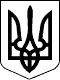 ВЕЛИКОСЕВЕРИНІВСЬКА СІЛЬСЬКА РАДА
КРОПИВНИЦЬКОГО РАЙОНУ КІРОВОГРАДСЬКОЇ ОБЛАСТІПЕРША СЕСІЯ ВОСЬМОГО СКЛИКАННЯРІШЕННЯвід  «  » листопада 2020 року                                                                     № с. Велика СеверинкаПро обрання секретаря Великосеверинівської сільської радиВідповідно до частин 1, 15 статті 26, статті 50 Закону України «Про місцеве самоврядування в Україні», враховуючи пропозицію Великосеверинівського сільського голови, на підставі результатів таємного голосування по обранню секретаря Великосеверинівської сільської  ради,СІЛЬСЬКА РАДА ВИРІШИЛА :1.Затвердити протокол  № ___     від ___листопада  2020 року лічильної комісії по виборах секретаря Великосеверинівської сільської ради.2.Обрати секретарем Великосеверинівської сільської ради _____________________________.Сільський голова 						Сергій ЛЕВЧЕНКОВЕЛИКОСЕВЕРИНІВСЬКА СІЛЬСЬКА РАДА
КРОПИВНИЦЬКОГО РАЙОНУ КІРОВОГРАДСЬКОЇ ОБЛАСТІПЕРША СЕСІЯ ВОСЬМОГО СКЛИКАННЯРІШЕННЯвід  «  » листопада 2020 року                                                                     № с. Велика СеверинкаПро покладання обов’язків з державноїреєстрації актів цивільного стану на території Великосеверинівської сільської ради тапризначення відповідального за облік, зберігання, витрачання бланків свідоцтв у 2020 роціВідповідно підпункту 5 пункту б частини 1 статті 38 Закону України «Про місцеве самоврядування в Україні»,СІЛЬСЬКА РАДА ВИРІШИЛА :1.Покласти обов’язки з державної реєстрації актів цивільного стану на території Великосеверинівської сільської ради у 2020 році на секретаря ради –_____________________________ (з гербовою печаткою виконавчого комітету Великосеверинівської сільської ради Кропивницького району Кіровоградської області №1).2.У разі відсутності секретаря ради __________________________  обов’язки по державній реєстрації актів цивільного стану на території Великосеверинівської сільської ради у 2020 році покласти на Великосеверинівського сільського голову ЛЕВЧЕНКА Сергія Володимировича.3.Зобов’язати секретаря Великосеверинівської сільської ради ____________________нести відповідальність за облік, зберігання й витрачання бланків свідоцтв при реєстрації актів цивільного стану на території Великосеверинівської сільської ради.4.Покласти обов’язки на секретаря Великосеверинівської сільської ради по складанню протоколів про адміністративні правопорушення у разі повідомлення неправдивих відомостей державним органам ДРАЦС та несвоєчасної реєстрації народження дитини та нести відповідальність за складання протоколів про адміністративні правопорушення на підставі ст.212 прим.1 кодексу України про адміністративні правопорушення.Сільський голова 						Сергій ЛЕВЧЕНКОВЕЛИКОСЕВЕРИНІВСЬКА СІЛЬСЬКА РАДА
КРОПИВНИЦЬКОГО РАЙОНУ КІРОВОГРАДСЬКОЇ ОБЛАСТІПЕРША СЕСІЯ ВОСЬМОГО СКЛИКАННЯРІШЕННЯвід  «  » листопада 2020 року                                                                     № с. Велика СеверинкаПро покладання обов’язків по вчиненнюнотаріальних дій на території Великосеверинівської сільської ради у 2020 роціВідповідно підпункту 5 пункту б частини 1 статті 38 Закону України «Про місцеве самоврядування в Україні» та статті 37 Закону України «Про нотаріат»,СІЛЬСЬКА РАДА ВИРІШИЛА :1.Покласти обов’язки по вчиненню нотаріальних дій на території Великосеверинівської сільської ради у 2020 році на секретаря ради – _______________________.2.У разі відсутності секретаря ради ______________________________  обов’язки по вчиненню нотаріальних дій на території Великосеверинівської сільської ради у 2020 році покласти на Великосеверинівського сільського голову Левченка Сергія Володимировича.Сільський голова 						Сергій ЛЕВЧЕНКОВЕЛИКОСЕВЕРИНІВСЬКА СІЛЬСЬКА РАДА
КРОПИВНИЦЬКОГО РАЙОНУ КІРОВОГРАДСЬКОЇ ОБЛАСТІПЕРША СЕСІЯ ВОСЬМОГО СКЛИКАННЯРІШЕННЯвід  «  » листопада 2020 року                                                                     № с. Велика СеверинкаПро створення постійних комісійВеликосеверинівської  сільської ради	Згідно зі статті 47 Закону України «Про місцеве самоврядування в Україні»,СІЛЬСЬКА РАДА ВИРІШИЛА :1.Створити при Великосеверинівській сільській ради п’ять постійних депутатських комісій:1.1.Постійна комісія з питань  регламенту, законності, депутатської  діяльності, етики та  запобігання  корупції у складі ______ осіб;1.2.Постійна комісія з  питань  планування, фінансів, бюджету, соціально-економічного  розвитку та інвестицій у складі ______ осіб;1.3.Постійна комісія   з  питань  освіти, фізичного  виховання, культури, охорони здоров’я та  соціального  захисту у складі _____ осіб;1.4.Постійна комісія з  питань  земельних  відносин, будівництва,транспорту, зв’язку, екології, та  охорони  навколишнього  середовища у складі ______ осіб;1.5.Постійна комісія з  питань  благоустрою, комунальної власності, житлово-комунального  господарства  у складі ______ осіб.Сільський голова 						Сергій ЛЕВЧЕНКОВЕЛИКОСЕВЕРИНІВСЬКА СІЛЬСЬКА РАДА
КРОПИВНИЦЬКОГО РАЙОНУ КІРОВОГРАДСЬКОЇ ОБЛАСТІПЕРША СЕСІЯ ВОСЬМОГО СКЛИКАННЯРІШЕННЯвід «  » листопада 2020 року							№с.Велика СеверинкаПро затвердження Положенняпро постійні комісії Великосеверинівськоїсільської ради	Відповідно статті 47Закону України «Про місцеве самоврядування в Україні»,СІЛЬСЬКА РАДА ВИРІШИЛА :1.Затвердити Положення про постійні комісії  Великосеверинівської сільської ради, згідно з додатком 1.2.Контроль за виконанням даного рішення покласти на секретаря Великосеверинівської сільської ради.Сільський голова  					Сергій ЛЕВЧЕНКОДодаток 1до рішення №   пленарного засідання I сесії VІІІ скликання Великосеверинівської сільської ради від « »листопада 2020 рокуПОЛОЖЕННЯ про постійні комісії Великосеверинівської сільської радиЗагальні положення1.1.Постійна комісія Великосеверинівської сільської ради (далі – постійна комісія) є органом ради, що обирається з числа її депутатів для вивчення, попереднього розгляду і підготовки питань, які належать до відання ради, здійснення контролю за виконанням рішень ради, контролю за рішеннями виконавчого комітету.1.2.Постійна комісія обирається радою на строк її повноважень у складі голови і членів постійної комісії. Всі інші питання структури постійної комісії вирішуються постійною комісією.1.3.До складу постійної комісії не можуть бути обрані сільський голова та секретар ради.1.4.Постійна комісія підзвітна Великосеверинівській сільській раді та відповідальна перед нею. 1.5.У своїй діяльності постійна комісія ради керується Конституцією України, Законом України «Про місцеве самоврядування в Україні», іншими законодавчими актами, рішеннями ради, Регламентом ради та цим Положенням.1.6.Діяльність постійної комісії ради здійснюється на основі планів роботи, прийнятих на засіданні постійної комісії, доручень громади, сільського голови або секретаря ради.1.7.Постійна комісія в своїй діяльності взаємодіє з іншими постійними та тимчасовими комісіями ради, управліннями та відділами виконавчих органів Великосеверинівської сільської ради, іншими особами, незалежно від організаційно-правової форми та форми власності.1.8.Засідання постійної комісії скликаються в міру необхідності, але не рідше одного разу в квартал і є правомочними, якщо в них бере участь не менш як половина від загального складу комісії.1.9.Перелік і функціональна спрямованість постійних комісій визначаються з урахуванням вимог Закону України «Про засади державної регуляторної політики у сфері господарської діяльності» щодо реалізації повноважень ради у здійсненні державної регуляторної політики постійними комісіями відповідної ради.1.10.Депутати працюють у постійній комісії на громадських засадах.Голова постійної комісії2.1.Здійснює безпосереднє керівництво діяльністю комісії та організує її роботу, у тому числі забезпечує організаційну підготовку її засідань.2.2.Скликає і веде засідання комісії.2.3.Дає доручення членам комісії.2.4.Представляє комісію у відносинах з іншими органами, об'єднаннями громадян, підприємствами, установами, організаціями, а також громадянами.2.5.Організовує роботу по реалізації висновків і рекомендацій комісії.2.6.Аналізує результати роботи і вживає заходи щодо підвищення ефективності діяльності комісії.2.7.Відповідає за підготовку довідок, звітів, інформацій з питань роботи комісії.2.8.Забезпечує гласність в роботі комісії.2.9.У разі відсутності голови постійної комісії або неможливості ним виконувати свої повноваження з інших причин, його функції здійснює заступник голови постійної комісії або секретар постійної комісії.Завдання та організація діяльності постійної комісії3.1.Основним завданням постійної комісії є розробка та попередній розгляд проектів рішень, що виносяться на розгляд ради, підготовка висновків з питань, які планується винести на розгляд ради.Постійні комісії за дорученням ради або за власною ініціативою попередньо розглядають проекти програм соціально-економічного, стратегічного і культурного розвитку, місцевого бюджету, звіти про виконання програм і бюджету, вивчають і готують питання про стан та розвиток відповідних галузей господарського і соціально-культурного розвитку, інші питання, які вносяться на розгляд ради, виступають на сесіях ради з доповідями і співдоповідями.3.2.Постійні комісії за дорученням ради, секретаря сільської ради або за власною ініціативою вивчають діяльність підзвітних і підконтрольних раді та виконавчому комітету сільської ради органів, а також питань, віднесених до відання ради, підприємств, установ та організацій, їх філіалів і відділень незалежно від форм власності та їх посадових осіб, подають за результатами перевірки рекомендації на розгляд їх керівників, а в необхідних випадках - на розгляд ради або виконавчого комітету сільської ради; здійснюють контроль за виконанням рішень ради, виконавчого комітету сільської ради. 3.3.Постійна комісія у питаннях, які належать до її відання, та в порядку, визначеному законом, має право отримувати від керівників органів, підприємств, установ, організацій та їх філіалів і відділень, необхідні матеріали і документи.3.4.За результатами вивчення і розгляду питань постійні комісії готують висновки і рекомендації. Висновки і рекомендації постійної комісії приймаються більшістю голосів від загального складу комісії і підписуються головою комісії, а в разі його відсутності - заступником голови або секретарем комісії. Протоколи засідань комісії підписуються головою і секретарем комісії. Висновки і рекомендації постійної комісії, протоколи її засідань є відкритими та оприлюднюються і надаються на запит відповідно до Закону України «Про доступ до публічної інформації» у спосіб, визначений Регламентом ради. 3.5.Рекомендації постійної комісії підлягають обов’язковому розгляду органами, підприємствами, установами, організаціями, посадовими особами, яким вони адресовані. Про результати розгляду і вжиті заходи повинно бути повідомлено комісію у встановлений нею строк.3.6.В окремих випадках, за відсутністю члена постійної комісії з поважних причин, він може висловити свою пропозицію письмово.3.7.Постійна комісія для вивчення питань, розробки проектів рішень ради може створювати підготовчі комісії і робочі групи з залученням представників громадськості, представників управлінь та відділів ради, спеціалістів (у тому числі незалежних експертів).3.8.Питання, які належать до відання кількох постійних комісій, можуть за ініціативою комісії, а також за дорученням ради, її голови чи секретаря розглядатися постійними комісіями спільно. Висновки і рекомендації, прийняті постійними комісіями на їх спільних засіданнях, підписуються головами відповідних постійних комісій.3.9.Усі питання, які виносяться на розгляд сесії, попередньо обов’язково розглядаються профільною постійною комісією.Взаємодія постійних комісій з виконавчим комітетом, управліннями та відділами сільської ради4.1.Виконавчий комітет, управління та відділи ради зобов’язані в десятиденний термін (якщо комісією не буде визначено інший строк виконання) розглянути рекомендації та пропозиції постійної комісії та надати аргументовану відповідь.4.2.Постійна комісія здійснює контроль за виконанням рішень виконавчого комітету з питань, віднесених до її компетенції.__________________________________ВЕЛИКОСЕВЕРИНІВСЬКА СІЛЬСЬКА РАДА
КРОПИВНИЦЬКОГО РАЙОНУ КІРОВОГРАДСЬКОЇ ОБЛАСТІПЕРША СЕСІЯ ВОСЬМОГО СКЛИКАННЯРІШЕННЯвід  «  » листопада 2020 року                                                                     № с. Велика СеверинкаПро обрання голови, секретаря та членів постійної комісії з питань  регламенту, законності, депутатської  діяльності, етики та  запобігання  корупції Великосеверинівської  сільськоїради	Відповідно статті 47 Закону України «Про місцеве самоврядування в Україні», СІЛЬСЬКА РАДА ВИРІШИЛА :1.Обрати головою постійної комісії з питань  регламенту, законності, депутатської  діяльності, етики та  запобігання  корупції Великосеверинівської сільської ради___________________________________________________________;2.Обрати секретарем постійної комісії з питань  регламенту, законності, депутатської  діяльності, етики та  запобігання  корупції Великосеверинівської сільської ради_____________________________________________________________ ;3.Обрати членами постійної комісії з питань  регламенту, законності, депутатської  діяльності, етики та  запобігання  корупції Великосеверинівської сільської ради_____________________________________________________________ .Сільський голова 						Сергій ЛЕВЧЕНКОВЕЛИКОСЕВЕРИНІВСЬКА СІЛЬСЬКА РАДА
КРОПИВНИЦЬКОГО РАЙОНУ КІРОВОГРАДСЬКОЇ ОБЛАСТІПЕРША СЕСІЯ ВОСЬМОГО СКЛИКАННЯРІШЕННЯвід  «  » листопада 2020 року                                                                     № с. Велика СеверинкаПро обрання голови, секретаря та членів постійної комісії з питань  планування, фінансів, бюджету, соціально-економічного  розвитку та інвестицій Великосеверинівської  сільської ради	Відповідно статті 47 Закону України «Про місцеве самоврядування в Україні», СІЛЬСЬКА РАДА ВИРІШИЛА :1.Обрати головою постійної комісії з питань  планування, фінансів, бюджету, соціально-економічного  розвитку та інвестицій Великосеверинівської  сільської ради___________________________________________________________;2.Обрати секретарем постійної комісії з питань  планування, фінансів, бюджету, соціально-економічного розвитку та інвестицій Великосеверинівської  сільської ради________________________________________________________________ ;3.Обрати членами постійної комісії з питань  планування, фінансів, бюджету, соціально-економічного  розвитку та інвестицій Великосеверинівської  сільської ради_____________________________________________________________ .Сільський голова 						Сергій ЛЕВЧЕНКОВЕЛИКОСЕВЕРИНІВСЬКА СІЛЬСЬКА РАДА
КРОПИВНИЦЬКОГО РАЙОНУ КІРОВОГРАДСЬКОЇ ОБЛАСТІПЕРША СЕСІЯ ВОСЬМОГО СКЛИКАННЯРІШЕННЯвід  «  » листопада 2020 року                                                                     № с. Велика СеверинкаПро обрання голови, секретаря та членів постійної комісії з  питань  освіти, фізичного  виховання, культури, охорони здоров’я та  соціального  захисту Великосеверинівської  сільської ради	Відповідно статті 47 Закону України «Про місцеве самоврядування в Україні», СІЛЬСЬКА РАДА ВИРІШИЛА :1.Обрати головою постійної комісії з  питань  освіти, фізичного  виховання, культури, охорони здоров’я та  соціального  захисту Великосеверинівської  сільської ради___________________________________________________________;2.Обрати секретарем постійної комісії з  питань  освіти, фізичного  виховання, культури, охорони здоров’я та  соціального  захисту Великосеверинівської  сільської ради________________________________________________________________ ;3.Обрати членами постійної комісії з  питань  освіти, фізичного  виховання, культури, охорони здоров’я та  соціального  захисту Великосеверинівської  сільської ради_____________________________________________________________ .Сільський голова 						Сергій ЛЕВЧЕНКОВЕЛИКОСЕВЕРИНІВСЬКА СІЛЬСЬКА РАДА
КРОПИВНИЦЬКОГО РАЙОНУ КІРОВОГРАДСЬКОЇ ОБЛАСТІПЕРША СЕСІЯ ВОСЬМОГО СКЛИКАННЯРІШЕННЯвід  «  » листопада 2020 року                                                                     № с. Велика СеверинкаПро обрання голови, секретаря та членів постійної комісії з  питань  земельних  відносин, будівництва, транспорту, зв’язку, екології, та  охорони  навколишнього  середовищаВеликосеверинівської  сільської ради	Відповідно статті 47 Закону України «Про місцеве самоврядування в Україні», СІЛЬСЬКА РАДА ВИРІШИЛА :1.Обрати головою постійної комісії з  питань  земельних  відносин, будівництва,транспорту, зв’язку, екології, та  охорони  навколишнього  середовища Великосеверинівської  сільської ради___________________________________________________________;2.Обрати секретарем постійної комісії з  питань  земельних  відносин, будівництва,транспорту, зв’язку, екології, та  охорони  навколишнього  середовища Великосеверинівської  сільської ради________________________________________________________________ ;3.Обрати членами постійної комісії з  питань  земельних  відносин, будівництва,транспорту, зв’язку, екології, та  охорони  навколишнього  середовища Великосеверинівської  сільської ради_____________________________________________________________ .Сільський голова 						Сергій ЛЕВЧЕНКОВЕЛИКОСЕВЕРИНІВСЬКА СІЛЬСЬКА РАДА
КРОПИВНИЦЬКОГО РАЙОНУ КІРОВОГРАДСЬКОЇ ОБЛАСТІПЕРША СЕСІЯ ВОСЬМОГО СКЛИКАННЯРІШЕННЯвід  «  » листопада 2020 року                                                                     № с. Велика СеверинкаПро обрання голови, секретаря та членів постійної комісії з  питань  благоустрою, комунальної власності, житлово-комунального  господарства Великосеверинівської  сільської ради	Відповідно статті 47 Закону України «Про місцеве самоврядування в Україні», СІЛЬСЬКА РАДА ВИРІШИЛА :1.Обрати головою постійної комісії з  питань  благоустрою, комунальної власності, житлово-комунального  господарства Великосеверинівської  сільської ради___________________________________________________________;2.Обрати секретарем постійної комісії з  питань  благоустрою, комунальної власності, житлово-комунального  господарства Великосеверинівської  сільської ради________________________________________________________________ ;3.Обрати членами постійної комісії з  питань  благоустрою, комунальної власності, житлово-комунального  господарства Великосеверинівської  сільської ради_____________________________________________________________ .